La moufle (album Père Castor)Racontée par Robert Giraud illustrée par Gérard Franquin d'après la tradition russeCest l'hiver. Il fait très froid. Un paysan et sa femme vivent dans un chalet en bois . Il n'a plus de bois dans la cheminée. Il s'habille chaudement, met ses moufles et prend sa hache part en forêt. Le paysan , en chemin, glisse et il veut s'accrocher à une branche, tombe par terre , perd sa moufle. Heureux de ne pas s'être fait mal, il continue son chemin et laisse sa moufle sur le chemin.Une petite souris toute transie de froid (gelée) découvre la moufle. Elle remarque que la moufle est épaisse et douce à l'intérieur. Elle la prend pour l'hiverArrive une petite grenouille grelottante. Elle aperçoit la moufle et remarque qu'elle est habitée. « Je peux entrer dans la moufle ? Je suis une petite grenouille toute gelée, demande la grenouille« Viens quand y en a pour un en a pour deux Viens me rejoindre dit la souris »Voilà qu'arrive un petit lapin qui tremble de tous ses membres. Il aperçoit la moufle voit qu'elle est habitée et demande :« Je suis un pauvre lapin tout gelé, laissez-moi me mettre à l'abri « Là où il y en a pour deux il y en a pour trois.La petite souris, la petite grenouille et le pauvre lapin se serrent à l'intérieur de la moufle bien au chaud.C'est alors qu'arrive un renard mort de froid. Il aperçoit la moufle toute gonflée .« Je suis un petit lapin tout gelé, laissez-moi entrer, je me ferai tout petit s'il vous plaît demande le renard »Et c'est ainsi que le renard entre dans la moufle. Les animaux se serrent un peu plus dans la moufle. Le tissu commence à se tendre.Un loup frigorifiée approche et voit la moufle. Il voit qu'elle est habitée. « Je suis un pauvre loup tout gelé laissez-moi entrer dans la moufle je me ferai tout petit demande le loup« Essaie on verra , entre disent la souris, la grenouille, le lapin et le renard »Le tissu de la moufle se tend et tient bon.Un ours gelé aperçoit la moufle et comprend qu'elle est habitée« vous me laissez une place, je suis transi de froid je me ferai le plus petit possible demande l'ours« Vas-y nous nous serrerons encore un peu nous espérons que la moufle va tenir disent la souris, la grenouille, le lapin, le renard le loup » Des craquements se font entendre, les fils tiennent bon.Personne ne remarque une petite fourmi qui avance vers la moufle mine de rien. Elle se glisse dans la moufle entre le loup et l'ours et d'un coup tout craque.La moufle s'éclate en plusieurs morceaux. Les animaux sont projetés sur la neige glaciale.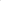 Les animaux partent chacun de leur côté.Personne ne fait attention à la petite fourmi qui elle aussi s'éloigne.Entre-temps, le paysan s'est enfoncé dans la forêt. Soudain il sent sa main droite refroidir. Il se rend compte qu'il a perdu sa moufle et la retrouve en plusieurs morceaux éparpillés sur la neige ; Il ramasse les morceaux ne sait pas comment il a pu la déchirer. Il ramasse les morceaux et les ramène chez lui. Sa femme pourra les coudre et lui pourra repartir en forêt couper du bois avec ses deux moufles bien chaudes.